3. pielikumsMinistru kabineta 2015. gada  ....... noteikumiem Nr......„38. pielikumsMinistru kabineta 2013. gada 19. marta noteikumiem Nr. 154Engures novada administratīvās teritorijas robežas apraksts                                                                                     (robežas apraksta sagatavošanas datums)Engures novada administratīvās teritorijas robežas karte                                                                                     (robežas apraksta sagatavošanas datums)”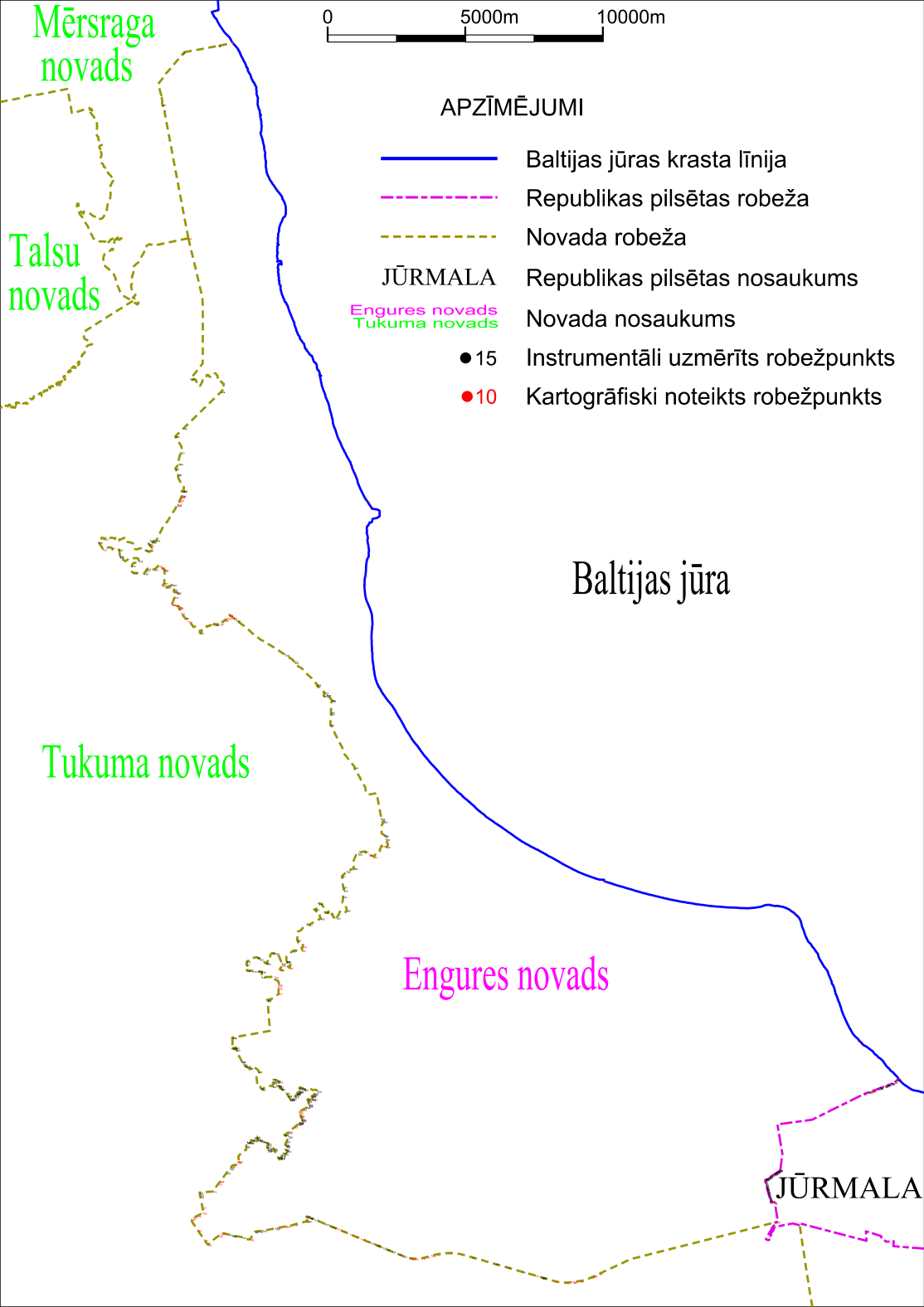 Vides aizsardzības un reģionālās attīstības ministrs		K.Gerhards09.06.2015. 1 239A. Pīlēģis66016530, arvids.pilegis@varam.gov.lv                  2015.gada 18.maijsNr.
p.k.Tās zemes vienības kadastra apzīmējums, pa kuru noteikta administratīvās teritorijas robežaRobežojošās administratīvās teritorijas nosaukums90500010001Tukuma novadsMērsraga novads90500020257Mērsraga novads90500020046Mērsraga novads90500020269Mērsraga novads90500020266Mērsraga novadsBaltijas jūra90500020283Baltijas jūra90500020274Baltijas jūra90500020282Baltijas jūra90500020275Baltijas jūra90500030061Baltijas jūra90500030072Baltijas jūra90500030078Baltijas jūra90500030095Baltijas jūra90500030096Baltijas jūra90500051208Baltijas jūra90500051244Baltijas jūra90500051187Baltijas jūra90500051139Baltijas jūra90500060441Baltijas jūra90500060398Baltijas jūra90500060442Baltijas jūra90500070414Baltijas jūra90500080421Baltijas jūra90500080390Baltijas jūra90500080422Baltijas jūra90500090547Baltijas jūra90500090427Baltijas jūra90660010553Baltijas jūra90660010616Baltijas jūra90660040811Baltijas jūra90660041042Baltijas jūra90660041043Baltijas jūra90660060725Baltijas jūra90660060568Baltijas jūraJūrmalas pilsēta90660060198Jūrmalas pilsēta90660060567Jūrmalas pilsēta90660060274Jūrmalas pilsēta90660060214Jūrmalas pilsēta90660060514Jūrmalas pilsēta90660060263Jūrmalas pilsēta90660060511Jūrmalas pilsēta90660060707Jūrmalas pilsēta90660060207Jūrmalas pilsēta90660060721Jūrmalas pilsēta90660060151Jūrmalas pilsēta90660060129Jūrmalas pilsēta90660060278Jūrmalas pilsēta90660060723Jūrmalas pilsēta90660060564Jūrmalas pilsēta90660060169Jūrmalas pilsēta90660060554Jūrmalas pilsēta90660060686Jūrmalas pilsēta90820110010Jūrmalas pilsēta90820110022Jūrmalas pilsēta90820110011Jūrmalas pilsētaTukuma novads90820130147Tukuma novads90820130065Tukuma novads90820130024Tukuma novads90820130115Tukuma novads90820130023Tukuma novads90820130067Tukuma novads90820130012Tukuma novads90820130069Tukuma novads90820130034Tukuma novads90820130072Tukuma novads90820130070Tukuma novads90820130022Tukuma novads90820130002Tukuma novads90820130109Tukuma novads90820120032Tukuma novads90820120038Tukuma novads90820120001Tukuma novads90820120073Tukuma novads90820120056Tukuma novads90820120022Tukuma novads90820120030Tukuma novads90820120006Tukuma novads90820120054Tukuma novads90820120014Tukuma novads90820120082Tukuma novads90820120015Tukuma novads90820120095Tukuma novads90820120061Tukuma novads90820120065Tukuma novads90820120003Tukuma novads90820120011Tukuma novads90820120085Tukuma novads90820120074Tukuma novads90820120005Tukuma novads90820120020Tukuma novads90820120075Tukuma novads90820120076Tukuma novads90820080046Tukuma novads90820080108Tukuma novads90820080107Tukuma novads90820080286Tukuma novads90820080287Tukuma novads90820080285Tukuma novads90820080026Tukuma novads90820080261Tukuma novads90820080264Tukuma novads90820080114Tukuma novads90820080116Tukuma novads90820080273Tukuma novads90820080272Tukuma novads90820080278Tukuma novads90820080004Tukuma novads90820080277Tukuma novads90820080115Tukuma novads90820080025Tukuma novads90820080071Tukuma novads90820080072Tukuma novads90820080074Tukuma novads90820080043Tukuma novads90820080055Tukuma novads90820080060Tukuma novads90820080018Tukuma novads90820080034Tukuma novads90820080033Tukuma novads90820080064Tukuma novads90820080068Tukuma novads90820080017Tukuma novads90820080068Tukuma novads90820080103Tukuma novads90820080030Tukuma novads90820080165Tukuma novads90820080029Tukuma novads90820080148Tukuma novads90820080082Tukuma novads90820080038Tukuma novads90820080115Tukuma novads90820080084Tukuma novads90820080117Tukuma novads90820080054Tukuma novads90820080118Tukuma novads90820080040Tukuma novads90820080079Tukuma novads90820080113Tukuma novads90820080118Tukuma novads90820080247Tukuma novads90820080002Tukuma novads90820080003Tukuma novads90820080179Tukuma novads90820080081Tukuma novads90820080131Tukuma novads90820080114Tukuma novads90820080015Tukuma novads90820080183Tukuma novads90820080166Tukuma novads90820080092Tukuma novads90820080007Tukuma novads90820040145Tukuma novads90820040305Tukuma novads90820040144Tukuma novads90820040259Tukuma novads90820040256Tukuma novads90820040148Tukuma novads90820040067Tukuma novads90820040147Tukuma novads90820040244Tukuma novads90820040265Tukuma novads90820040244Tukuma novads90820040201Tukuma novads90820040381Tukuma novads90820040230Tukuma novads90820040245Tukuma novads90820040287Tukuma novads90820040227Tukuma novads90820040032Tukuma novads90820040063Tukuma novads90820040250Tukuma novads90820040251Tukuma novads90820040163Tukuma novads90820040251Tukuma novads90820040165Tukuma novads90820040228Tukuma novads90820040090Tukuma novads90820040298Tukuma novads90820040090Tukuma novads90820040238Tukuma novads90820040157Tukuma novads90820040346Tukuma novads90820040154Tukuma novads90820040226Tukuma novads90820040155Tukuma novads90820040153Tukuma novads90820040218Tukuma novads90820040074Tukuma novads90820040162Tukuma novads90820040153Tukuma novads90820010044Tukuma novads90820010054Tukuma novads90820010044Tukuma novads90820010046Tukuma novads90820010044Tukuma novads90820010035Tukuma novads90820010063Tukuma novads90820010060Tukuma novads90820010062Tukuma novads90820010065Tukuma novads90820010061Tukuma novads90820010014Tukuma novads90820010067Tukuma novads90820010032Tukuma novads90820010067Tukuma novads90820010031Tukuma novads90820010067Tukuma novads90820010029Tukuma novads90820010028Tukuma novads90820010014Tukuma novads90820010018Tukuma novads90820010027Tukuma novads90820010008Tukuma novads90820010047Tukuma novads90820010009Tukuma novads90820010003Tukuma novads90820010005Tukuma novads90820010019Tukuma novads90820020096Tukuma novads90820020114Tukuma novads90820020030Tukuma novads90820020008Tukuma novads90820020079Tukuma novads90820020124Tukuma novads90820020073Tukuma novads90820020189Tukuma novads90820020190Tukuma novads90820020039Tukuma novads90820020043Tukuma novads90820020069Tukuma novads90820020025Tukuma novads90820020117Tukuma novads90820020132Tukuma novads90820020021Tukuma novads90820020117Tukuma novads90500070285Tukuma novads90500070317Tukuma novads90500070304Tukuma novads90500060273Tukuma novads90500060057Tukuma novads90500060182Tukuma novads90500060057Tukuma novads90500060272Tukuma novads90500060231Tukuma novads90500060080Tukuma novads90500051037Tukuma novads90500051015Tukuma novads90500051191Tukuma novads90500050966Tukuma novads90500040044Tukuma novads90500040142Tukuma novads90500040181Tukuma novads90500040031Tukuma novads90500040148Tukuma novads90500040149Tukuma novads90500040027Tukuma novads90500040037Tukuma novads90500040151Tukuma novads90500040187Tukuma novads90500040046Tukuma novads90500040177Tukuma novads90500040187Tukuma novads90500040013Tukuma novads90500040169Tukuma novads90500040012Tukuma novads90500040033Tukuma novads90500040045Tukuma novads90500040188Tukuma novads90500040010Tukuma novads90500040188Tukuma novads90500040011Tukuma novads90500040152Tukuma novads90500040009Tukuma novads90500040044Tukuma novads90500040154Tukuma novads90500040196Tukuma novads90500040005Tukuma novads90500040039Tukuma novads90500040156Tukuma novads90500040191Tukuma novads90500040199Tukuma novads90500040198Tukuma novads90500040180Tukuma novads90500040197Tukuma novads90500040189Tukuma novads90500040048Tukuma novads90500040200Tukuma novads90500040185Tukuma novads                 2015. gada 18. maijs